 ПРОЕКТ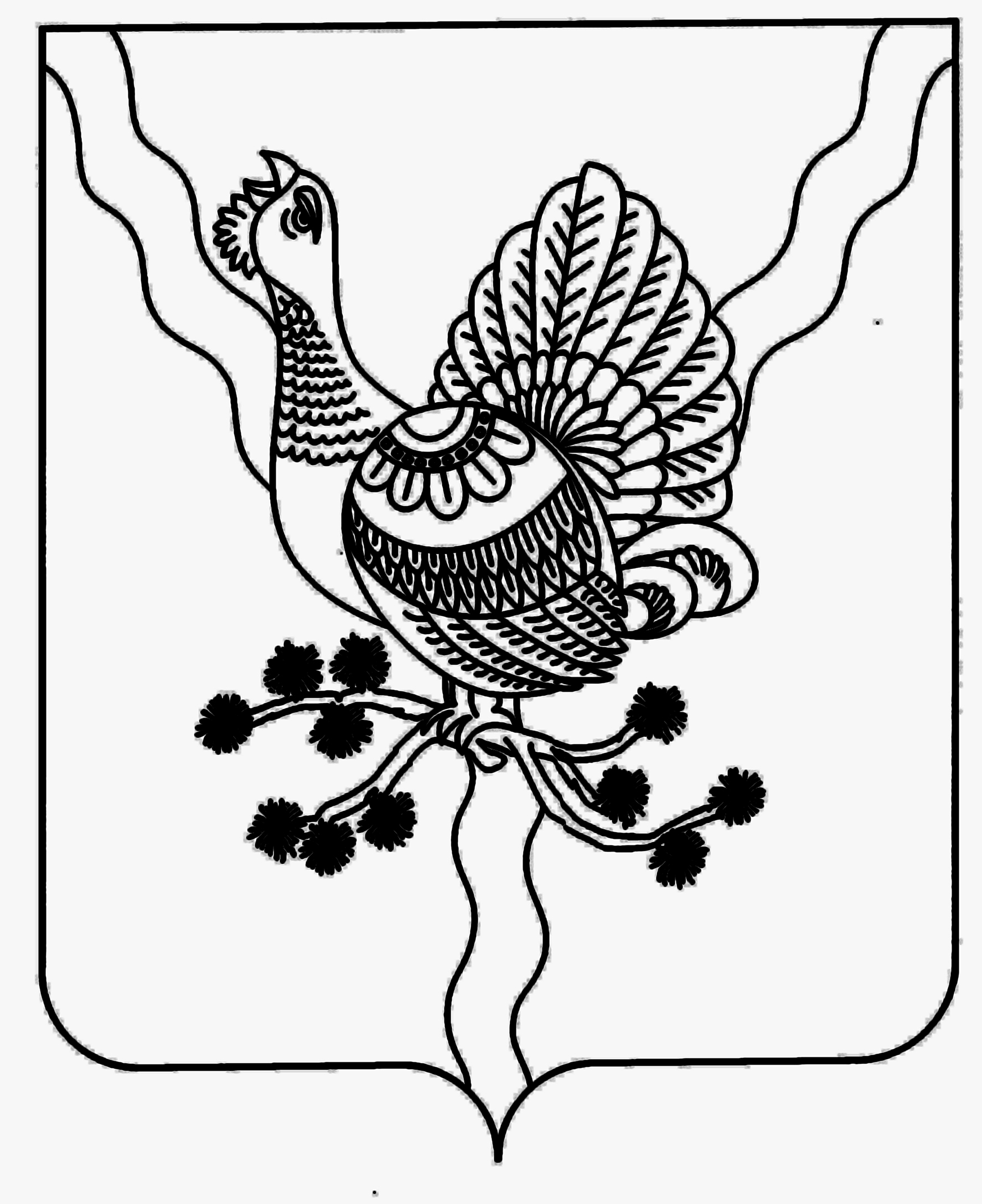 СОВЕТ МУНИЦИПАЛЬНОГО РАЙОНА «СОСНОГОРСК»«СОСНОГОРСК» МУНИЦИПАЛЬНÖЙ РАЙОНСА СÖВЕТ_____________________________________________________________________________РЕШЕНИЕКЫВКÖРТÖД_____________ 2018 г.                                                                                 № ______О признании утратившим силу Решения Совета муниципального района «Сосногорск» от 10.03.2011 № VI-51 «Об утверждении условий контракта с руководителем администрации муниципального района «Сосногорск» в части, касающейся осуществления полномочий по решению вопросов местного значения»Руководствуясь статьей 36 Федерального закона от 6 октября 2003 года № 131-ФЗ «Об общих принципах организации местного самоуправления в Российской Федерации», статьей 29 Устава муниципального образования муниципального района «Сосногорск», Решением Совета муниципального района «Сосногорск» от 05.02.2018 № XXIV-191 «Об избрании Главы муниципального района «Сосногорск» - руководителя администрации»Совет муниципального района  «Сосногорск» решил:1. Признать утратившим силу:1) решение Совета муниципального района «Сосногорск» от 10.03.2011 № VI-51 «Об утверждении условий контракта с руководителем администрации муниципального района «Сосногорск» в части, касающейся осуществления полномочий по решению вопросов местного значения»;2) решение Совета муниципального района «Сосногорск» от 13.02.2015 № XLIV-386 «О внесении изменений в решение Совета муниципального района от 10 марта 2011 г. N VI-51 «Об утверждении условий контракта с руководителем администрации муниципального района «Сосногорск» в части, касающейся осуществления полномочий по решению вопросов местного значения»;3) решение Совета муниципального района «Сосногорск» от 08.12.2017 № XXIII-184 «О внесении изменений в решение Совета муниципального района от 10 марта 2011 г. N VI-51 «Об утверждении условий контракта с руководителем администрации муниципального района «Сосногорск» в части, касающейся осуществления полномочий по решению вопросов местного значения».2. Настоящее решение вступает в силу со дня его официального опубликования.Председатель Совета муниципальногорайона «Сосногорск»                                                                          А.А. ТерентьевИсполняющий обязанности Главымуниципального района «Сосногорск» - руководитель администрации                                                          С.В. Дегтяренко